Arbeitsauftrag II: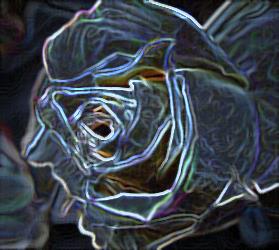 Finden Sie sich zu Viert oder Fünft zu Gruppen zusammen und bearbeiten sie die folgenden Aufgaben. Eine Hospizmitarbeiterin bzw. ein Hospizmitarbeiter soll als Expertin/als Experte zu einer Diskussionsrunde in Ihre Klasse eingeladen werden. Über dieses Ereignis soll eine Mitteilung für die Presse, die Schülerzeitung oder die Schul-Homepage verfasst werden.Informieren Sie sich über örtliche stationäre Hospize und ambulante  Hospizdienste.Klären Sie, ob eine Hospizmitarbeiterin bzw. ein Hospizmitarbeiter zu einem Besuch im Unterricht bereit wäre und organisieren Sie einen Termin. (Informieren Sie die zuständigen Personen der Schule über den Besuch, buchen Sie einen Raum, die Videokamera, laden Sie rechtzeitig Interessierte ein, etc.).Erstellen Sie einen Fragenkatalog Ihrer Klasse zur Vorbereitung der Diskussionsrunde; nutzen Sie hierfür auch die Ergebnisse aus der Bearbeitung der  „Allgemeinen Informationen zum Hospiz“ (Arbeitsauftrag I).Führen Sie die Diskussionsrunde als Klasse eigenständig durch und dokumentieren Sie diese.Verfassen Sie in Ihrer Gruppe einen schriftlichen Bericht zur Veröffentlichung in geeigneter Form.Geben Sie Ihren Gruppen-Fragebogen und Bericht spätestens zwei Wochen nach der Durchführung der Diskussionsrunde ab.